           Весенние народные приметы 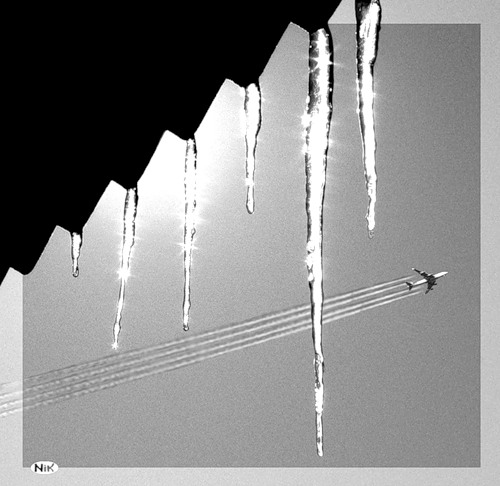 Вороны купаются ранней весной — к теплу.Длинные сосульки в конце февраля — к долгой весне. Если весной встретишь белого зайца, то снег обязательно еще выпадет.Если весной снег тает быстро, а вода бежит дружно — к мокрому лету.Если весной снег тает от солнышка — будет урожайный год, от дождя — жди засуху.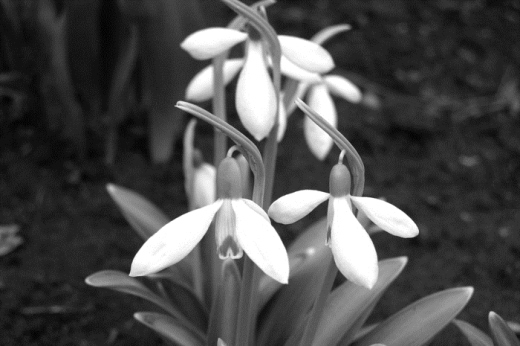 Если одуванчик зацвел ранней весной, лето будет коротким.Если ранней весной сверкает молния, а грома не слышно —лето будет сухое.Если снег по весне тает с северной стороны муравейника — лето будет теплым и продолжительным, а если с южной — коротким и холодным.Кора, во множестве потрескивающаяся весною на березах и других деревьях, предсказывает на будущее время продолжительную, хорошую и сухую погоду.Круты края у круга вокруг дерева, так весна крута будет, пологи — будет долгой.Кукушка кукует весной сильно и часто — тепло не за горами.Теплый февраль предвещает холодную с заморозками весну.